Crna Gora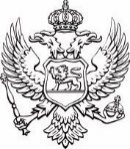 Ministarstvo prosvjetePRIJAVA ZA DODJELU STIPENDIJA NAJBOLJIM STUDENTIMA ZA STUDIJSKU 2022/2023. GODINUPREZIME, OČEVO IME I IME:___________________________________________________________________DATUM I MJESTO ROĐENJA:____________________________________________________________________JEDINSTVENI MATIČNI BROJ GRAĐANA:____________________________________________________________________ADRESA STANOVANJA: ____________________________________________________________________KONTAKT (e-mail i kontakt telefon): ____________________________________________________________________STATUS STUDENTA:	□ student osnovnih studija	□ student specijalističkih studija           □ student dvogodišnjih master studija □ STARI KORISNIK STIPENDIJE  ________________________________________  (ukoliko je student korisnik stipendije u studijskoj 2021/22. godini)□ NOVI KORISNIK STIPENDIJE _________________________________________	NAZIV I SJEDIŠTE USTANOVE (FAKULTETA, AKADEMIJE):____________________________________________________________________GODINA STUDIJA: ____________________________________________________________________NAZIV STUDIJSKOG PROGRAMA: ____________________________________________________________________PROSJEČNA OCJENA, ODNOSNO INDEKS USPJEHA U TOKU STUDIJA (za nove korisnike):	____________________________________________________________________PROSJEČNA OCJENA, ODNOSNO INDEX USPJEHA IZ PRETHODNE STUDIJSKE GODINE - studijska 2021/22 godina, (za stare korisnike):	____________________________________________________________________OSVOJENE NAGRADE NA DRŽAVNOM I MEĐUNARODNOM TAKMIČENJU:PODGORICA, ___________2022. god.				                                                                           Potpis studenta							        	_______________________								Adresa stanovanja							            _______________________								Telefon							            _______________________								E-mail_______________________UZ PRIJAVU PRILOŽITI:STUDENTI KOJI PRVI PUT KONKURIŠU ZA STIPENDIJU:Preporuka profesora;Potvrda o studiranju;Uvjerenje o položenim ispitima sa prethodnih godina studija;Ovjerene kopije dokaza o osvojenim nagradama na državnim i međunarodnim takmičenjima (nagrade stečene u toku studija) iUvjerenje o državljanstvu ili kopija biometrijske lične karte.STUDENTI KOJI KONKURIŠU ZA PRODUŽENJE STIPENDIJE:Preporuka profesora;Potvrda o studiranju;Uvjerenje o položenim ispitima iz prethodne godine studija (studijska 2021/2022. godina);Ovjerene kopije dokaza o osvojenim nagradama na državnim i međunarodnim takmičenjima (samo iz prethodne, studijske 2021/2022. godine) i Uvjerenje o državljanstvu ili kopija biometrijske lične karte.